Toetsdoelen Rekenen Blok 7  groep 5Ik kan  rekenen tussen streepjes bij optellen en aftrekken tot 1000                    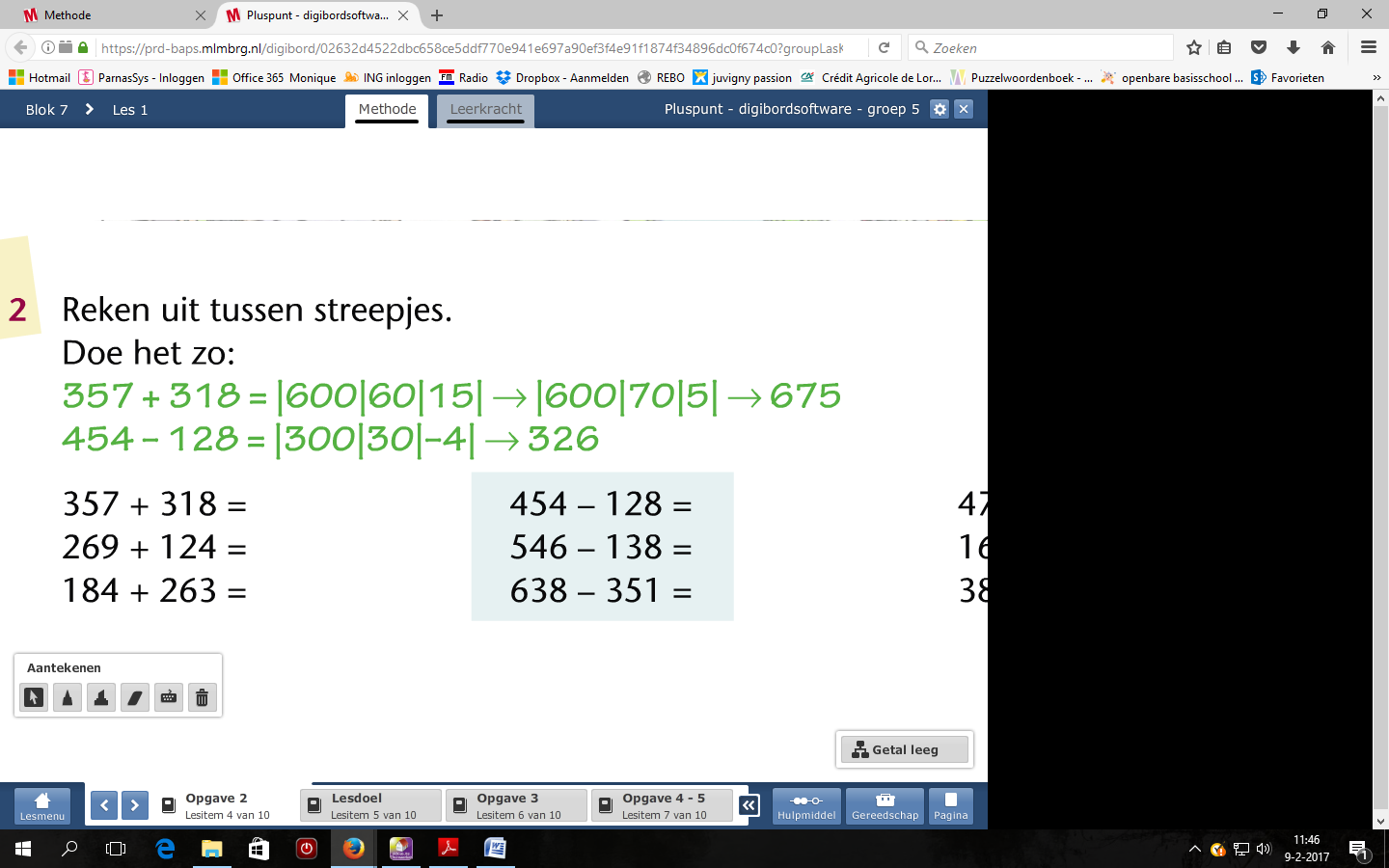 Ik kan uitrekenen welk getal het dichtst bij een ander getal ligt (tot 1000)Welk getal ligt het dichtst bij het blauwe getal?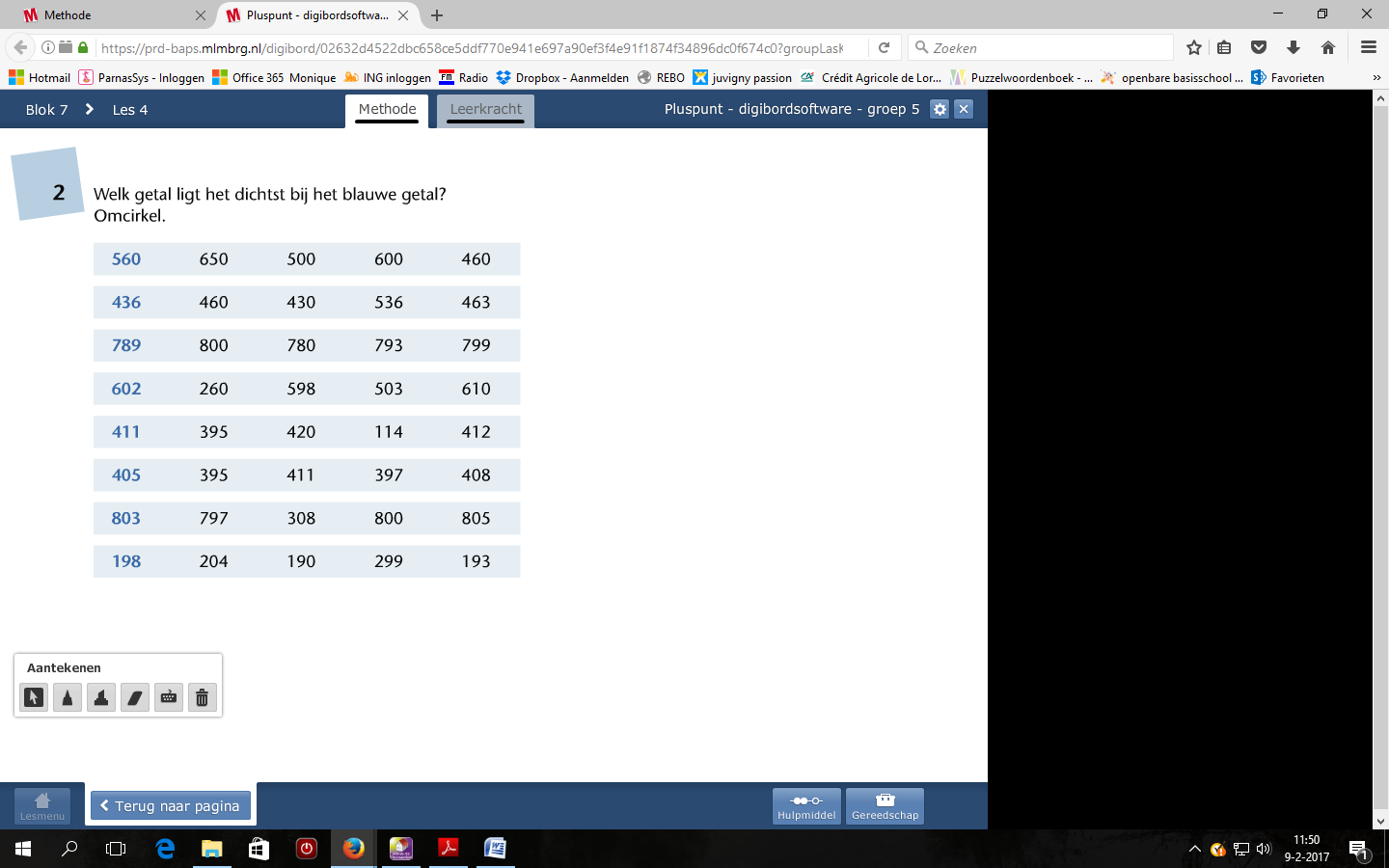 Ik kan op een kalender een datum uitrekenenVoorbeeldsommen: 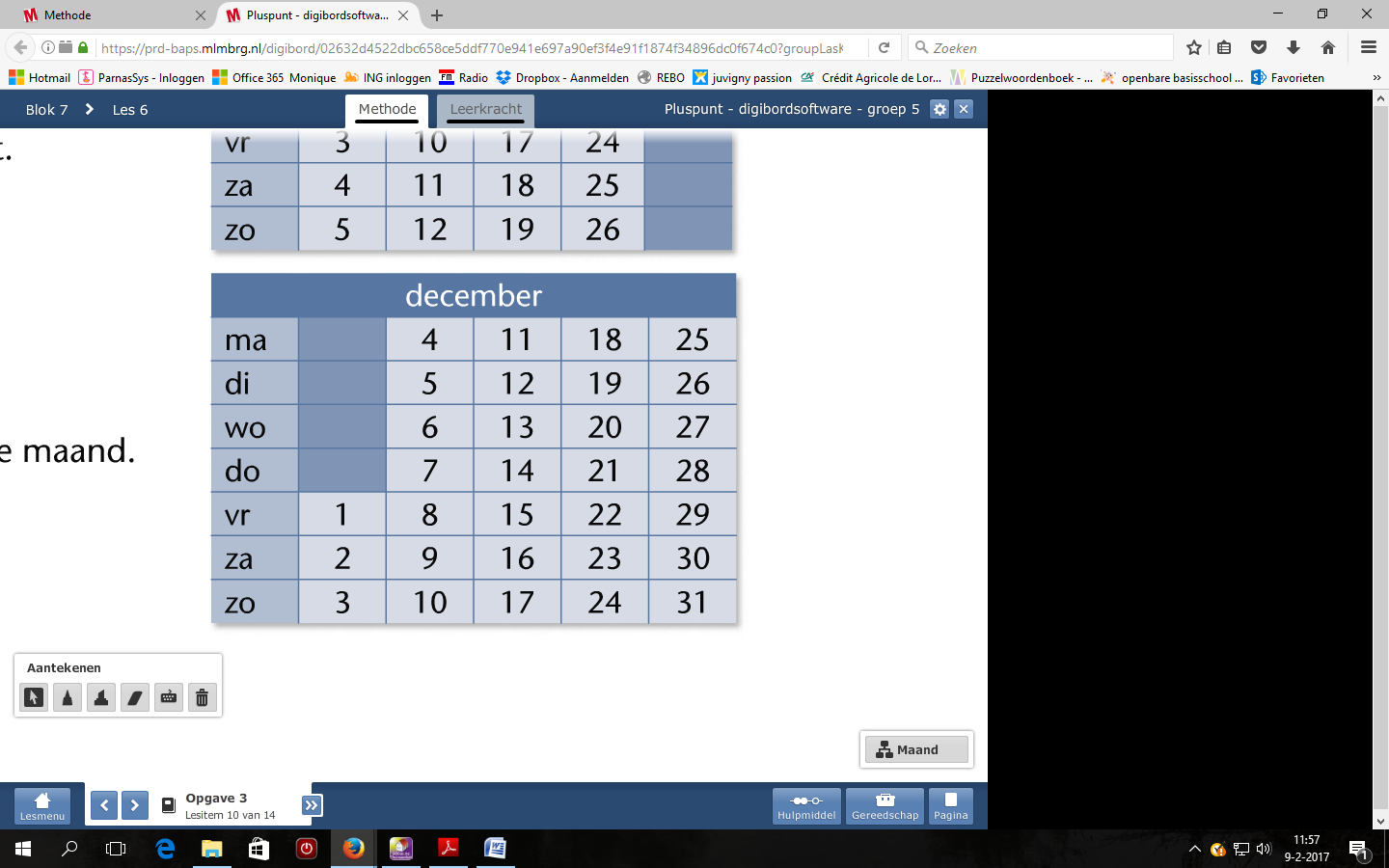 -Welke datum is de derde woensdag in december? 
-Het is 31 dec. Welke dag en datum was het precies 3 weken geleden?Ik kan bouwsels maken met een plattegrond en hoogtegetallen.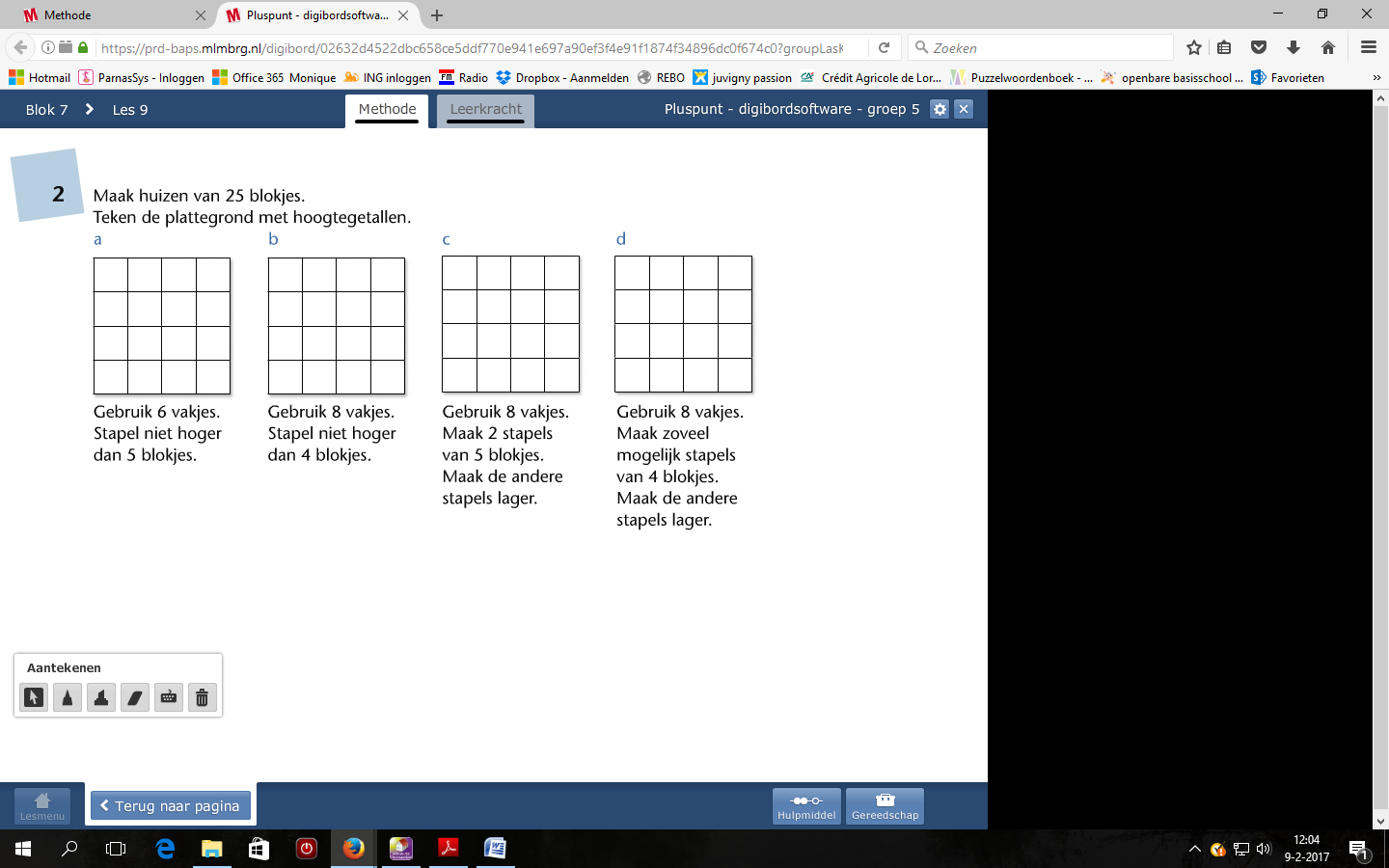 